Beste mensen,Nog ruim anderhalve week en dan is het zover! We mogen naar de stembus om onze stem uit te brengen om de leden in de Tweede Kamer te kiezen. Het recht om te stemmen is al vele jaren een goed recht. En elke stem doet ertoe!Maar dit jaar is onze campagne anders, noodgedwongen omdat we ons aan de Corona maatregelen moeten en willen houden. Dus veel digitaal en daarmee wellicht ook minder zichtbaar.Toch brengen wij onze boodschap. Pieter Omtzigt deed de aftrap in het Noordelijk Debat: “Wij gaan geen dingen beloven die wij niet waar kunnen maken”.Wopke Hoekstra vertelt: “De opdracht om ons land uit de crisis te leiden is enorm, maar biedt ook kansen op een beter Nederland”.Anne Kuik kwam naar Stadskanaal om met ons in gesprek te gaan over de financiële situatie van de gemeente “Ook wij in Den Haag begrijpen dat dit niet zo kan”.Hugo de Jonge blijft ons onvermoeibaar bijpraten over de voortgang en het zo gewenste perspectief van de Corona crisis: “Het mooie van dit werk is dat we echt het verschil kunnen maken”.Inmiddels staan de weideborden weer goed zichtbaar op een aantal plaatsen in de landerijen in onze gemeente. Mogelijk vindt u de komende tijd nog een flyer in uw brievenbus. We doen het allemaal ‘samen en toch alleen’, deze campagne. Ook kunt  u onze inhoudelijke boodschappen via Facebook volgen. En daarnaast toeren we nog met onze CDA kar door wijken en dorpen.Wij hopen dat u de weg naar de stembus op 17 maart weet te vinden!  Als CDA’ers willen wij, landelijk, provinciaal en lokaal “Doorpakken!”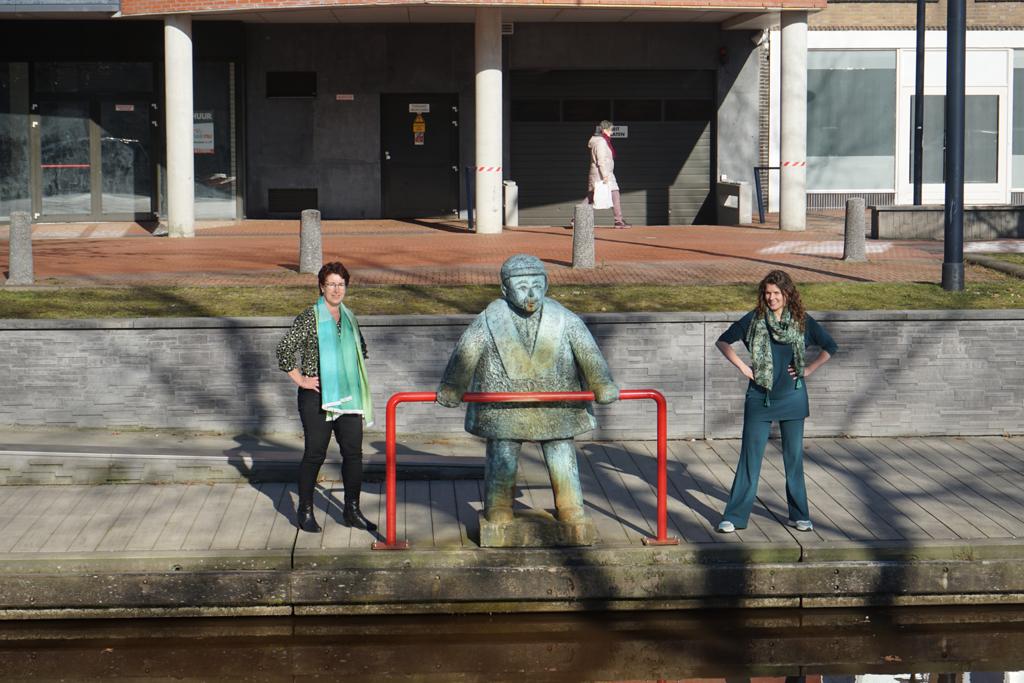 